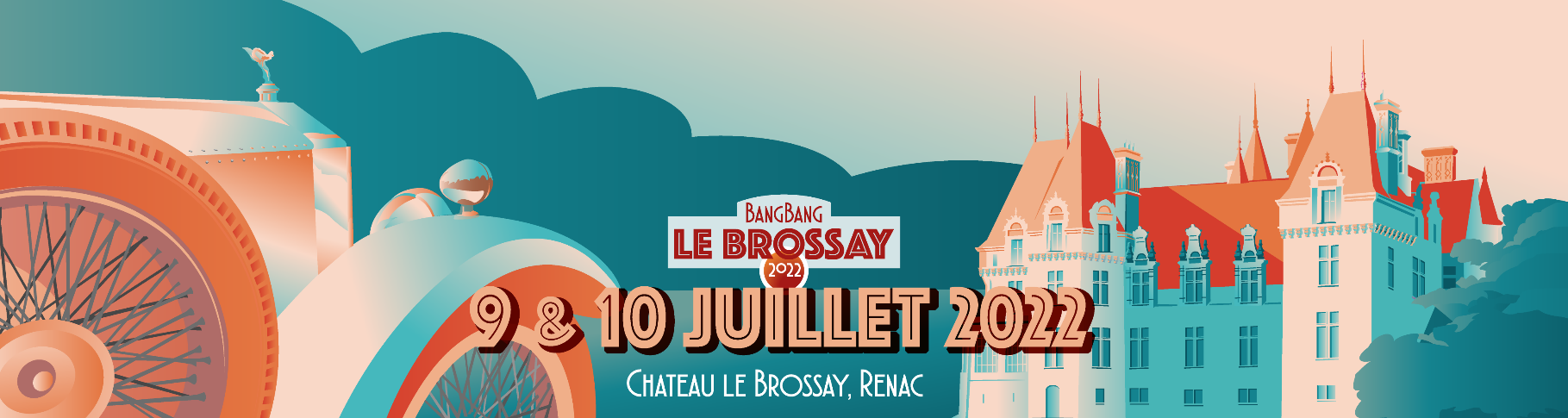 Chitty BaladeSamedi 9 juillet de 10 h à midi :Dans les marais de la VilainePrésentation d’élégance Dimanche 10 juillet à 14 h 30, présentée par M. Patrick RolletInscription obligatoire préalable pour y participer EN CLIQUANT SUR CE LIEN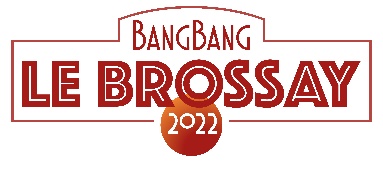 